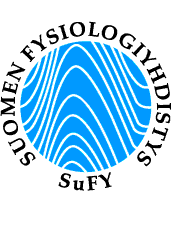 Suomen Fysiologiyhdistys ry Societas Physiologica FinlandiaeThe Finnish Physiological SocietyA P U R A H A H A K E M U S / GRANT APPLICATION FORMPerustelut (apurahan käyttötarkoitus ja rahoitussuunnitelma ja muut rahoituslähteet) Justifications (purpose, funding plan ja other sponsors)ALLEKIRJOITUS/SIGNATURE:LIITTEET /ATTACHMENTS (katso alla oleva ohje, see the instructions below)----------- kpl/number of attachments.SUOMEN FYSIOLOGIYHDISTYS RY – SOCIETAS PHYSIOLOGICA FINLANDIAEApurahojen hakumenettelyYhdistyksen apurahojen tarkoituksena on antaa jäsenille taloudellista tukea oman tutkimuksensa kansainväliseen tunnetuksi tekemiseen ulkomaisissa tieteellisissä kokouksissa sekä tutkimukseen liittyvien opintomatkojen ja kurssien kuluihin edellyttäen, että edellä mainitut toiminnot edistävät tutkijan fysiologista tietotaitoa ja sitä kautta kehittävät alan osaamista Suomessa. Kongressiapurahoja myönnetään pääsääntöisesti joko kutsutuista esitelmistä aiheutuvien tai hakijan omien tutkimustulosten esittämisestä aiheutuvien matkakulujen kattamiseen, ei kuitenkaan päivärahoihin.Myöntöperusteissa otetaan huomioon hakijan jäsenyys Suomen Fysiologiyhdistyksessä, matkan tarkoitus, uravaihe ja ansioituneisuus. Yhdistyksen jäsen on apurahakelpoinen 1) mikäli hän on maksanut jäsenmaksunsa edelliseltä vuodelta ja 2) mikäli hänen edellisestä apurahamyönnöstään on kulunut vähintään kaksi vuotta. Perustellut apurahahakemukset käyttäen yhdistyksen omaa lomakepohjaa tulee toimittaa yhdistyksen sihteerille sähköpostitse tai postitse paperiversiona määräaikaan mennessä. Apurahahakemukseen tulee liittää: 1) yksityiskohtainen rahoitussuunnitelma, 2) kopio suullisen esityksen tai posteriesityksen hyväksynnästä, 3) esityksen abstrakti ja 4) lyhyt CV. Matka- tai koulutusapurahat maksetaan takautuvasti ja niiden maksamisen edellytys on, että1) apurahan saaja liittää matkalaskuunsa alkuperäiset kuitit, mikäli haetaan korvattavaksi rahoitussuunnitelmassa mainittuja kuluja kokonaisuudessaan2) saaja liittää matkalaskuunsa kuittijäljennökset, mikäli haetaan korvattavaksi rahoitussuunnitelmassa mainittuja kuluja osittain3)  saaja selvittää osittaisen rahoituksen kohdalla muut rahoituslähteet 4) saaja liittää matkalaskuunsa matkakertomuksen tai selostuksen koulutuksen (kurssin) sisällöstä.Application for SuFy GrantsThe purpose of the grants of the Finnish Physiological Society is to support the society’s members’ participation in international scientific meetings where they present their own research results, and in study trips and scientific courses owing, however, that these activities promote the applicant’s knowledge and skills in physiology and the know-how of physiology in Finland.Primarily, SuFy Grants are meant to cover the travel expenses when the applicant participates a congress as an invited speaker or presents her/his own results. Daily allowances are not accepted as expenses. For the allocation of financial support, the society considers the following: membership in the society, purpose of the application, the current phase of the applicant’s academic career, and applicant’s merits.The member of the society may apply financial support 1) if she/he has paid her/his membership fee of the previous year and 2) if at least two years have elapsed since her/his previous appropriated grant.Grant application and all the required attachments should be sent, and arrive, to the secretary by e-mail or by post within the given time limit. The required attachments are: 1) detailed funding programme, 2) a copy of an acceptance of an oral or poster presentation, 3) an abstract, and 4) a short CV.Grant payments are carried out retrospectively. For the payment, please send the following documents to the Treasurer:1) An invoice with all original receipts for fully covered expenses 2) Receipt copies for partly covered expenses listed in the funding plan3) Brief report on other funding parties if expenses are only partly covered by SuFy Grant4)Travel report Secretary: The Finnish Physiological Society, Liisa M. Peltonen, Institute of Biomedicine/Physiology,  Biomedicum, POX 63, 00014 University of Helsinki. liisa.m.peltonen@helsinki.fiTreasurer: Olli Vakkuri, Department of Biomedicine/Physiology, PL 5000, 90014 University of Oulu.olli.vakkuri@oulu.fiNimi/Name:Tutkinto, suoritusvuosi ja korkeakoulu/ Degree, graduation year, university:Nykyinen osoite ja affiliaatio/Current address and affiliation:SuFy:n jäsen vuodesta/ Member of FPS since:Sähköpostiosoite/e-mail address:Anottu summa euroina/Applied sum in euros: 